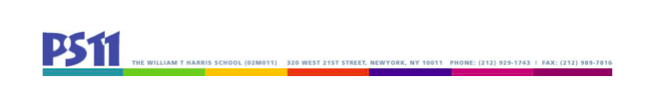 SLT Meeting5.4.212:30 - 4:00Attendance:Bob Bender, PS 11 Principal Teachers:Samantha Labombara Kim OlsonJohn Swierczewski (Secretary)Holli Weiss (UFT Chapter Chair)Community Representative: Debbie Osborne, PS 11 Programs and Community Based Organization (CBO) representative Parents: Inbar Aricha-MetzerReshma SaujaniSheniqua SimonEdward SoJordan Wright (Chair)Not Present:Julia BucciVanessa MerlisMinutes: I. Review and Approval of April Minutes—minutes approvedII. Standing BusinessA. Family Engagement/CommunicationMay 7th: stress management meeting with parents. We will have a social emotional talk with parents at a June Coffee.B. G&T Diversity OutreachWe will hold off until next year. We are prepared when it is time to continue.III. Old BusinessA. Remote and Blended LearningNo updates: Things are going well. The children seem extremely happy to be back in the building.B. State TestingHappening now.III. Comprehensive Education PlanWill be the focus of the next few SLT meetings.IV. New BusinessEnrollment for next year90 kindergarteners (4 classes) coming in.The school calendar is out. School will start a bit later in September.“Summer Rising” program being launched by the DOE.Any child, even students not enrolled in the DOE can enroll from 8-6 through Aug. 20th.Principals are required to plan it.We are affiliated with PS 40. There is a website to sign up but ps11/ps40 are not on it.Bob is waiting for them to clear up this confusion before he communicates information about this program to the students.V. AdjournNext meeting: Tuesday, June 1, 2021, time 2:30pm.